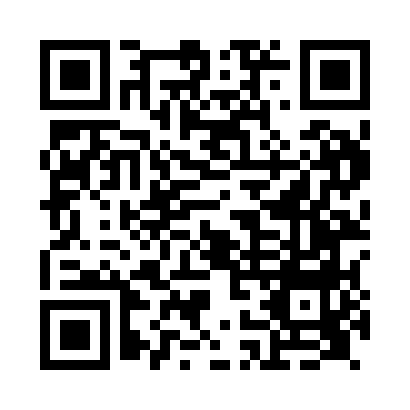 Prayer times for Berriew, Powys, UKWed 1 May 2024 - Fri 31 May 2024High Latitude Method: Angle Based RulePrayer Calculation Method: Islamic Society of North AmericaAsar Calculation Method: HanafiPrayer times provided by https://www.salahtimes.comDateDayFajrSunriseDhuhrAsrMaghribIsha1Wed3:385:401:106:188:4010:432Thu3:355:381:106:198:4210:463Fri3:325:361:106:208:4410:494Sat3:295:351:106:218:4510:525Sun3:265:331:096:228:4710:556Mon3:225:311:096:248:4910:587Tue3:195:291:096:258:5111:008Wed3:185:271:096:268:5211:019Thu3:185:251:096:278:5411:0210Fri3:175:241:096:278:5511:0311Sat3:165:221:096:288:5711:0312Sun3:155:201:096:298:5911:0413Mon3:145:191:096:309:0011:0514Tue3:135:171:096:319:0211:0615Wed3:135:161:096:329:0411:0716Thu3:125:141:096:339:0511:0717Fri3:115:131:096:349:0711:0818Sat3:105:111:096:359:0811:0919Sun3:105:101:096:369:1011:1020Mon3:095:081:096:379:1111:1021Tue3:085:071:096:389:1311:1122Wed3:085:061:106:389:1411:1223Thu3:075:041:106:399:1511:1324Fri3:075:031:106:409:1711:1325Sat3:065:021:106:419:1811:1426Sun3:065:011:106:429:2011:1527Mon3:055:001:106:429:2111:1628Tue3:054:591:106:439:2211:1629Wed3:044:581:106:449:2311:1730Thu3:044:571:106:459:2511:1831Fri3:034:561:116:459:2611:18